K.C.P.E TRIAL  II  2010MATHEMATICSTIME: 2HOURSREAD THESE INSTRUCTIONS CAREFULLY1.	You have been given this question booklet and a separate answer sheet. The question booklet contains 50 questions2.	Do any necesary rough   work in this booklet3.	When you have chosen your answer, mark it on the ANSWER SHEET, not in this question booklet.HOW TO USE THE ANSWER SHEET4.   Use an ordinary pencil.5.   Make sure that you have written on the answer sheet:YOUR INDEX NUMBERYOUR NAMENAME OF YOUR SCHOOL6.   By drawing a dark line  inside the correct numbered boxes mark your full Index Number (i.e School Code Numberand the three-figure Candidate’s Number) in the grid near the top of the answer sheet.7.   Do not make any marks outside the boxes.8.   Keep the sheet as clean as possible and do not fold it.9.   For each of the questions 1-50 four answers are given. The answers are lettered A, B, C, D. In each case onlyONE of the four answers is correct. Choose the correct answer.10.   On the answer sheet the correct answer is to be shown by drawing a dark line  inside the box in which the letteryou have chosen is written.ExampleIn the question booklet16.   What is the next number in the sequence?6.7, 8.2, 9.7, 11.2, ______A. 11.3	B. 12.7C. 1.27	D. 12.2The correct answer is DOn the answer sheet:6 [A] [B] [C] [D]	16 [A] [B] [C] [D]	26 [A] [B] [C] [D]	36 [A] [B] [C] [D]	46 [A] [B] [C] [D]In the set of boxes numbered 16, the box with the letter D printed in it is marked.11. Your dark line MUST be within the box.12. For each questions ONLY ONE box is to be marked in each set of four boxes.This question Paper consists of 6 printed pagesTypeset & Printed by: Excel PressTel. 0700 299 431 / 020 - 2380536 Nakuru1.	Write 5505055 in words.A. Five million, fifty five thousand and fifty fiveB. Five million, five hundred thousand and fivethousand and fifty fiveC. Five million, five hundred and five thousandand fifty fiveD. Five million, five hundred and fifty thousandand fifty five2.	What is the Highest Common Factor (HCF) ofthe number 32, 48 and 56?A. 8	B. 168C. 672	D. 860163.	What is the number 29.34046 rounded off to thenearest thousandth?A. 29.3	B. 29.34C. 29.340	D. 29.3414.	What is the smallest number that can be dividedby 12, 18 and 27 without a remainder?A. 108	B. 36C. 3	D. 58325.	What is the volume of a cylinder whose diameteris 500cm and height 600c m? (Take  = 22/7 andgive your answer in cubic metres)A. 4713/7m3	B. 1334/7m3C. 1176/7m3	D. 942/7m36.	The table below shows the number of 50kg bagsof cement that a trader sold in the years 2000 to2004.In which years did the trader have the least increase8.         In the figure below ABC is a triangle. Point X isinside the triangle. Join AX, BX and CX.What is the size of the obtuse angle BXC?A. 540                          B. 1140C. 1200                        D. 12609.         Mwangi’s piece of land that he plants kalesmeasures 40m by 30m. His neighbour has put awall on one of the sides that is 40m. He decides tofence  three remaining sides of the plot using fourstrands of  wire .What length of the wire isneeded?A. 4800m                    B. 560mC. 400m                      D. 100m10.       Which of the following statements is true about allquadrilaterals?A. Opposite sides are equalB. Diagonals bisect at right anglesC. Sum of interior angles is 3600D. Angles are right angles11.       What is the value ofin the number of bags sold?A. Years 2003 and 20041/3(2x + 4y2) + 5p - 8B. Years 2002 and 2003C. Years 2001 and 2002D. Years 2000 and 2001when p = 6, x = 2p and y = 1/2x - 1  ?A. 130                         B. 631/3C. 431/3	D. 362/37.	Khalima borrowed Sh. 20,000 from a bank at asimple interest rate of 5% per month. How muchdid she pay back altogether at the end of one year?A. Sh. 32,000B. Sh. 21,000C. Sh. 20,060D. Sh. 12,000212.       Below is a space figure.  Which one of thefollowing solids can be formed from the net?16.	At the church service, 1/5 of the attendants were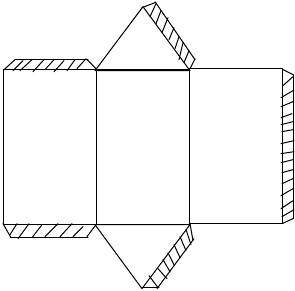 boys, while a quarter were girls. 2/5 of the remainderwere men and the rest were women. What fraction ofthe total attendants were women?A. 11/20	B. 11/50317.	Bilshan sold juice from 7th January to 7th March2009. For how many days altogether did he sellthe juice?A. 58	B. 59C. 60	D. 6118.	What is 1.5% expressed as a ratio in its simplestform?A. Rectangular prismB. Triangular pyramindC. Rectangular pyramindD. Triangular prism13.	A distance of 9.2km on the ground is representedby a length of 4.6cm on a map. What is the scaleused?A. 1:200	B. 1:2000C. 1:20000	D. 1:20000014.	What is the value of0.6 - 0.4 x 0.23 - 0.01A. 0.036	B. 0.044C. 0.498	D. 0.51815.	In the given figure, QRS and QTU are straight lines.The following lines are equal; QR, RT and TU.Angle RQT = 250A. 3:2                          B. 2:300C. 3:200                      D. 200:319.       The figure below represents a curve along a roadthat is 5m wide. The diameter of the outer side ofthe road which is longer is 30m.5m                                                       5mWhat is the perimeter of the section of the road?(Take p =   22/7)A. 78.50m                   B. 88.50mC. 83.50m                   D. 96.35mS20.	A lawn is in the form of a rectangle and two semiRcircles. the rectangle is 22m long and 6m wide. Thewidths of the rectangle are also the diameters ofthe semi-circles. What is the area of the lawnm2? (Take p =   22/7)A. 2451/7	B. 1884/7C. 1602/7	D. 282/7Q21.	Kiprotich and Rop sold 5 debes of potatoes each.TThe total earning for Rop was Ksh. 15 less thanthat of Kiprotich. The average sale per debe forWhat is the measure of angle SRU?A. 1300	B. 750C. 800	D. 1050U3Kiprotich was Ksh. 65. What was the mean saleper debe for Rop?A. 50                           B. 65C. 68                           D. 31022.	What is the value of	4.2849A. 0.207	B. 2.07C. 2.7	D. 20723.	The area of the figure below is 120m2. Its heightis 10m.10mA= 120m2What is the length of  its hypotenuse?A. 24m	B. 26mC. 12m	D. 34m24.	Which is the correct order of writing the fractions27.       In an election candidates Q, R and S contested fora seat. The number of those who voted for R was800 which was a quarter of the total votes. Out ofthe remaning votes S received 3%  more than Q.How many more votes than R did the winningcandidate get?A. 72                           B. 364C. 436                         D. 44828.       What is the value of y in the equation2y - 3 + 2y = 63A. 11/8                          B. 57/8729.       The volume of an open rectangular tank that has asquare base is 24.3m3. The height of the tank is270cm. What is the surface area of the tank in m2?A. 3.24                        B. 4.14C. 5.04                        D. 178.23/4, 7/9, 4/5 and 9/11 in desceding order?30.       What is the next number in the pattern3	4	7	9	9	7	4	3C.   9/11, 7/9, 3/4, 4/5	D. 9/11, 4/5, 7/9, 3/425.	Complete the construction of a parallelogramXYZN where line XY is a diagonal.What is the length of line ZN?A. 6.7cm	B. 6.7cmC. 3.8cm	D. 9.1cm26.	A rectangular water tank whose base measures1.2m by 80cm contains water to a height of 1.5m.How much water in litres is in the tank?A. 14.4	B. 144C. 1440	D. 1440041, 3, 7, 15 ..................A. 22                           B. 23C. 25                           D. 3131.       16 workers can dig a garden in one week and fivedays . How many more workers are required so asto do the work in one week and one day?A. 40                           B. 24C. 8                             D. 1032.       The table below shows the commission chargeby a bank for school fees banker’s cheque.Value of bankers                  Commissioncheque in (sh)Upto    - 3000                           Sh. 1743001 - 5000                            Sh. 2095001 - 10000                          Sh. 29510001 - 20000                        Sh. 44120001 - 30000                        Sh.   617A parent wanted to buy two bankers cheques ofSh. 9400 and Sh. 11800 for his two children in thesame school.. He was adviced it would be cheaperto buy one common cheque for the two. How muchmore would he have spent had bought twoseparate cheques?A. Sh. 119                   B. Sh. 146C. Sh. 736                   D. Sh. 61733.	The charges for sending a telegram were as followsThe first ten words or less Sh. 15Any additional words Sh. 1.50 eachAbbreviations and punctuation marks are countedas words.What was the cost of sending the followingtelegram?MWALA MUTETI  P.O. BOX 117 KANGUNDOGOING TO LODWAR AFTER WEDDINGPAULA. Sh. 25B. Sh. 24C. 28.80D. Sh. 29.0034.	Construct triangle ABC with AB = 6.2cm, angleABC = 600 and angle CAB = 400. Draw aperpendicular from C to meet line AB at H. Whatis the measure of line AH?A. 5.4cm	B. 3.5cmC. 4.1cm	D. 2.1cm35.	The rectangle below has dimensions of 30m by20m.38.       What is the value of21/8 + 1/4 (13/8 - 7/8)351C. 9/25                          D. 111/2539.       Which one of the following expressions is thesimplest form of4 (tq + t) + 2 (3q - 2tq)2 (t + q) + 2qA. 2t + 3q                    B. 2tq + 4t + 3qt + 2tq                            t + 3qC. 2tq + t + 6q            D. 2t + 3q2t + 3q                       t + 3q40.       Kemboi took 1/2hours to cycle from home to themarket at an average speed of 5m/s. After stayingat the market for 20 minutes he cycled back andtook 25 minutes to reach home. What was theaverage speed in m/s for the whole journey?A. 55/11m/s                   B. 4m/sC. 2m/s                        D. 6m/s41.	The figure below represent a quarter of a circle.20m30mIf each side is increased by 10%. What is theincrease in its area?A. 6m2	B. 126m2C. 600m2	D. 726m236.	A circular field was fenced by two equal strands ofwire whose total length was four hundred and fortymetres. What was the diameter of the plot?A. 171/2m	B. 35m7cm7cmC. 70m	D. 140m37.	Kinywa bought a trouser and a shirt from a shopwhich allowed a 10% discount on the marked priceof each item. He paid a total of Sh. 630. If he paidSh. 270 for the trouser, what was the marked pricefor the shirt?A. Sh. 324	B. Sh. 360C. Sh. 396	D. Sh. 4005What  is the area of the shaded part?A. 24.5cm2                  B. 14cm2242.       Mwema bought 50kg of salt which he packedin packets as followsOne quarter of the salt in 125g packetsOne half of the sugar in 250g packetsThe remainder in 500g packetsHow many packets altogether of salt did heget?A. 225                         B. 100C. 125                         D. 225043.	December 12th of 1999 was a Sunday. What day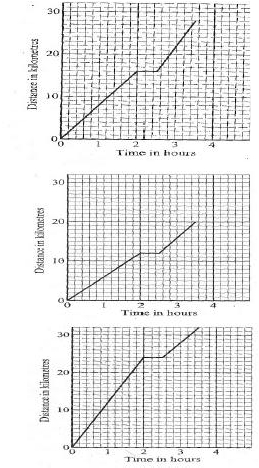 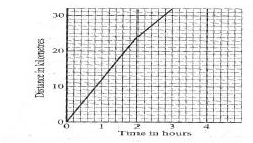 of the week was 12th April 2000?A. Monday	B. TuesdayC. Wednesday	D. Thursday44.	A shopkeeper had 135 two hundred shilling noteswhich she changed as follows;Sh. 21,000 into 1000 shilling notesSh. 3000 into 500 shillings noteSh. 2000 into 100 shilling notesand the remaining amount into 50 shilling notes.How many notes did she get altogether?A. 67	B. 54C. 47	D. 2045.	Ochuodho, Otoyo and Omollo sell fruits. One dayOmollo sold 20 fruits more than Otoyo who sold10 fruits more than Ochuodho. The total numberof fruits they sold  that day was 140. If Otoyosold X fruits, which one of the followingequations can be used to find the number of fruitssold by Otoyo?A. 3x + 10 = 140	B. 3x + 30 = 140C. 3x + 20 = 140	D. x + 30 = 14046.	John and Peter shared some money such thatJohn got three quarters of the money shared out.What was the ratio of John’s share to that ofPeter?A.  4:3	B. 3:1C. 3:4	D. 1:347.	A businessman borrowed Sh. 50,000 from a bankthat charged compound interest at the rate of 25%p.a. How much should he pay the bank at the endof  2years?A. 78,125	B. Sh. 75,000C. Sh. 62,500	D. Sh. 28,12548.	The figure below represents a mat made up ofrectangle and semicircles.What is the area of the figure? (Take p  = 22/7)A. 1921/2cm2	B. 868cm2C. 2901/2cm2	D. 194cm214cm7cm649.       The hire purchase price of a wall unit was 25%more than the marked price. Oyala bought the wallunit on hire purchase terms. He paid a deposit ofSh. 2000 and eight monthly equal instalments ofSh. 650. What was the marked price of the wallunit?A. Sh. 4160                 B. Sh. 5400C. Sh. 5760                 D. Sh. 900050.       A cyclist rode for 2 hours at an average speed oftwelve  kilometres per hour. He rested for half anhour and continued for 1 hour at an average speedof 8km/hr. Which one of the following graphsrepresents the cyclist’s jouney?A.B.C.D.